Horaire des pratiques de tennis de table (ping pong) Janvier et février 2020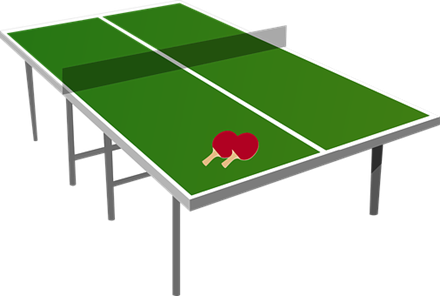 Mardis (Claude)Vendredis (Danaël)24 janvier De 12 h 35 à 13 h 3528 janvier De 10 h 35 à 11 h 35 7 févrierDe 12 h 35 à 13 h 3511 février De 10 h 35 à 11 h 3521 février  De 12 h 35 à 13 h 3525 févrierDe 10 h 35 à 11 h 35